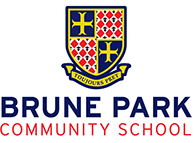 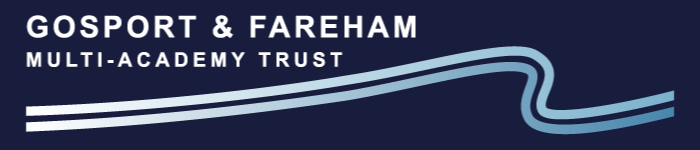 Year 7Welcome Guide 2019 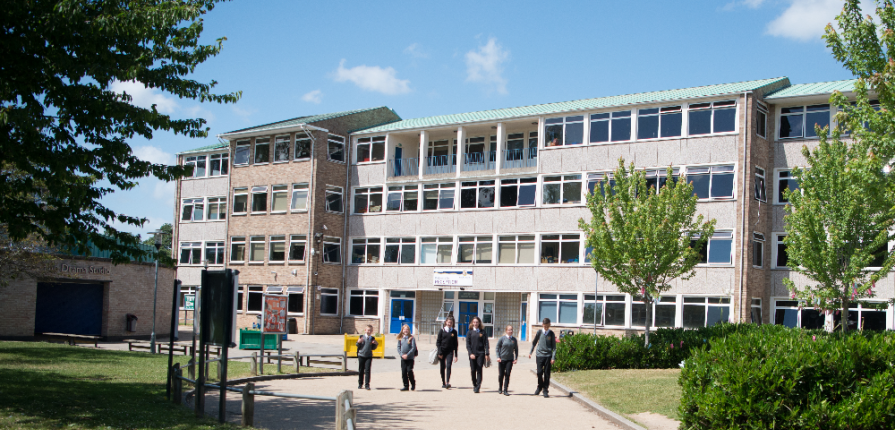 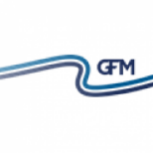 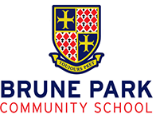 Welcome from the Year 7 Team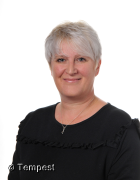 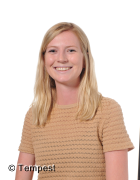 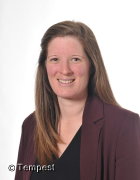 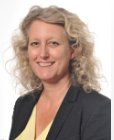 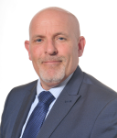 Strive for Excellence Your journey starts now!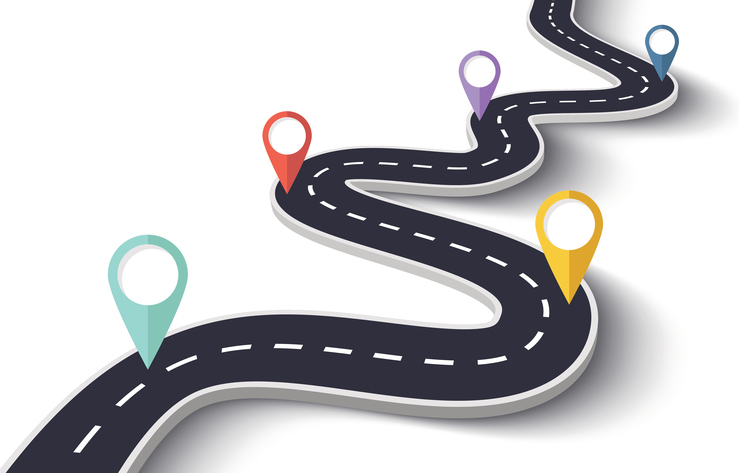 Embrace every opportunity for learning, and every opportunity to join a club or society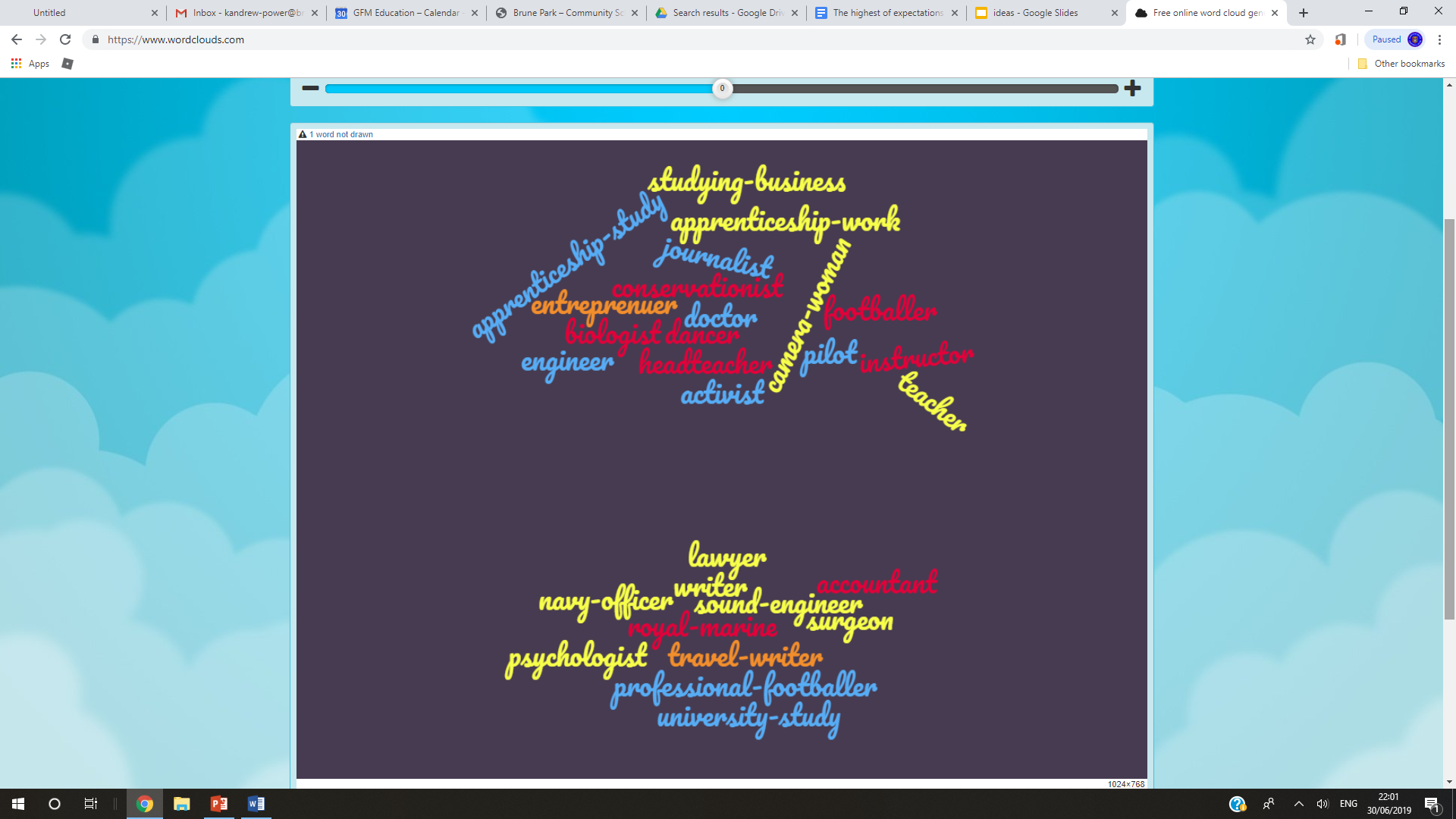 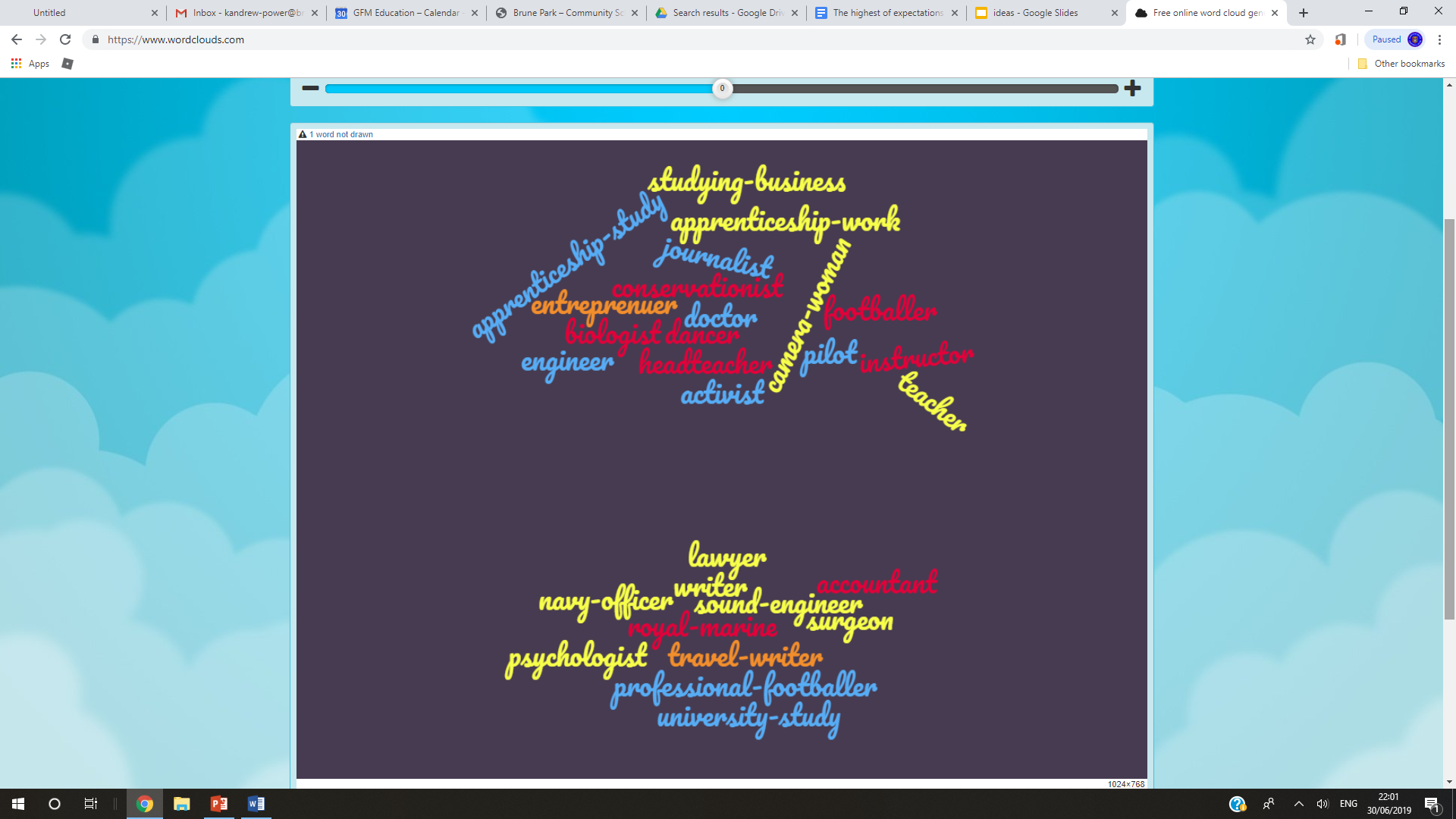 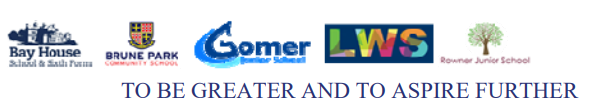 EventInformationDateYear 7 First DayStudents will be given their timetable and attend their lessonsTuesday 3 September 2019Year 7 Parents’ EveningOpportunity to discuss with Tutors, students’ progress and their strive for excellenceWednesday 9 October 2019Resilience We believe in you, we want you to believe in yourself and believe that you can achieve more than you imagine possible.We are here to provide you with experience at school so you can do that – we will work hard, and we expect you to work hard.  The ethos for Year 11 is that ‘hard works, works’ and it does.At Brune Park you will be challenged, you will find things tough at times, and you will learn to embrace challenge and have the resilience to overcome or work through anything tricky. Building resilience is part of you growing as a learner and as a person.  We set high expectations of you and of each other to lay the foundations for your success.High expectations of yourselfWhat does it mean to have high expectations of yourself?We expect you to be the best you can be, all of the time, so:Strive for excellent time keeping every lesson, every day.    Attend school every day, aim for an attendance figure of at least 98%Be prepared with full equipment every day: School bag, Pencil case, Full set of equipment, School books, TimetableWear your uniform with prideHave a positive and respectful approach and to school, to learning and the community.  Bea respected and respectful ‘citizen’ of the school and the Gosport community, making positive contributions to your Year Group, Tutor Group and House.High expectations of your learningWhat does it mean to have high expectations of yours learning?We expect you to be the best you can be, all of the time, so we expect your work to reflect effort and commitment.Enjoy your learning and take pride in every piece of work you do.  Be proud of your books and your learning and show this pride through your work.Make every minute of every lesson and homework count for example; always complete written work in full, using full sentences, correct punctuation, grammar and spelling.  Be a student who enjoys and values reading.High AspirationsHave really high expectations of yourself and what you want to achieve in life.Where do you see yourself in 5 years time? We want you to start thinking about that now!You will be like most Brune Park students looking to join the 6th Form or college, for A level of higher level study at age 16.  Ready for University or higher level apprentice work and study from 18.Or join the group of students who start a higher level apprenticeship in work age 16.Or will you be one of our students who joins the Navy or Army or Air Force?  Some join at 16, most join with further qualifications at 18, after they have attended university.